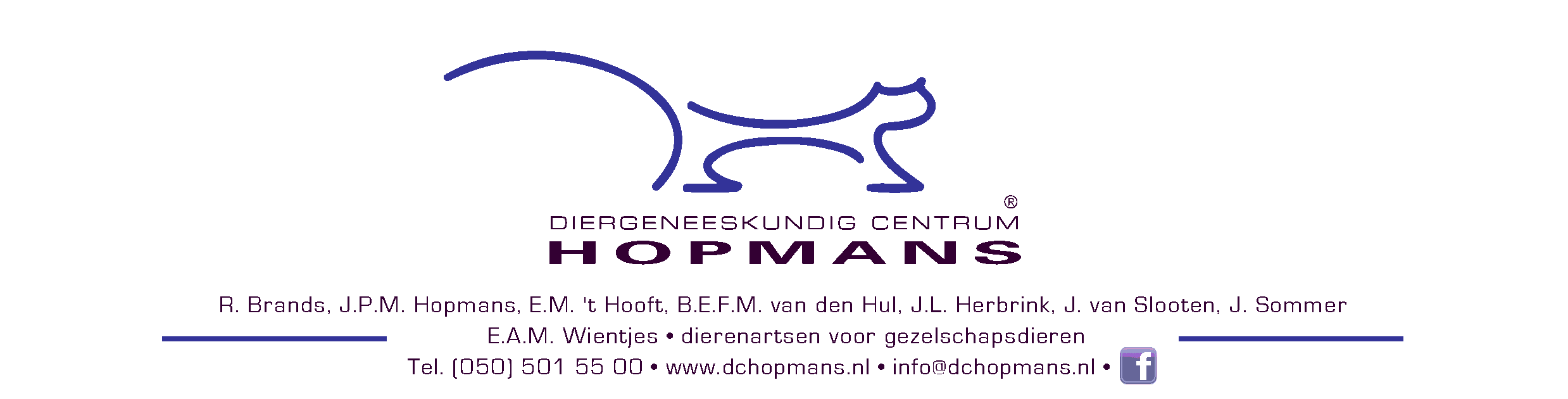 Lezing: Vuurwerkangst bij uw huisdier.Geef u nu op voor onze leerzame lezing over vuurwerkangst bij uw huisdier! De onderwerpen die aan bod komen zijn o.a.: het herkennen van angst en stress, wanneer wat te doen, gedragstherapie en ondersteunende medicatie. Dinsdag 20 November, Kliniek Roden, 
Ontvangst 19:15 uur met koffie en thee, Start 19:30 uur t/m ongeveer 21.30 uur.  
Opgave kan via telefoonnummer 050-5015500 of via email: info@dchopmans.nl Er zijn aan deze lezing geen kosten verbonden. U kunt uw viervoeter thuis laten, we behandelen alleen de theorie. 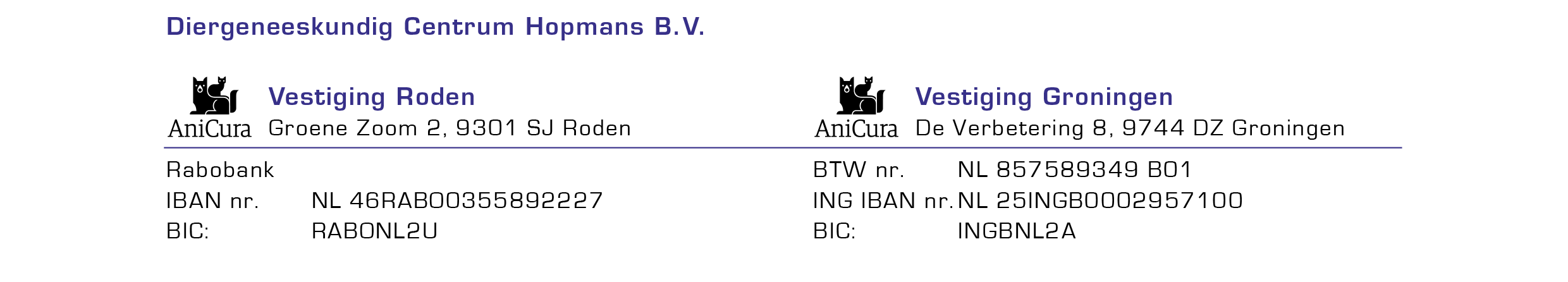 